	Cartes d’argent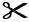 Cartes d’argent 
(pour Accommodation)58 ¢95 cents200 cents175 ¢75 $136 dollars189 dollars200 $51 ¢25 cents45 cents30 ¢21 $37 dollars45 dollars50 $